4C Mortality Risk Score for Covid-19 Infection  https://isaric4c.net/risk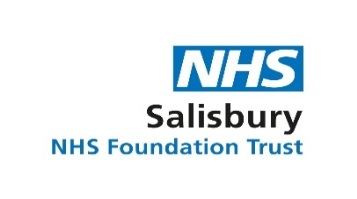 Use online calculator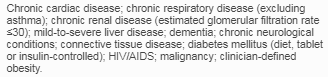 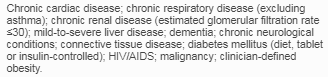 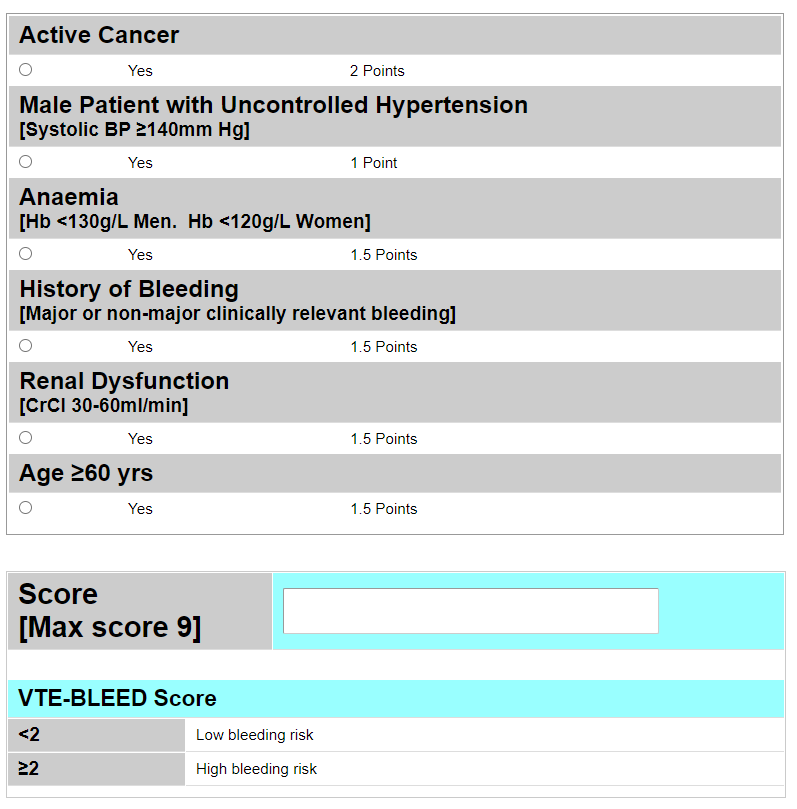 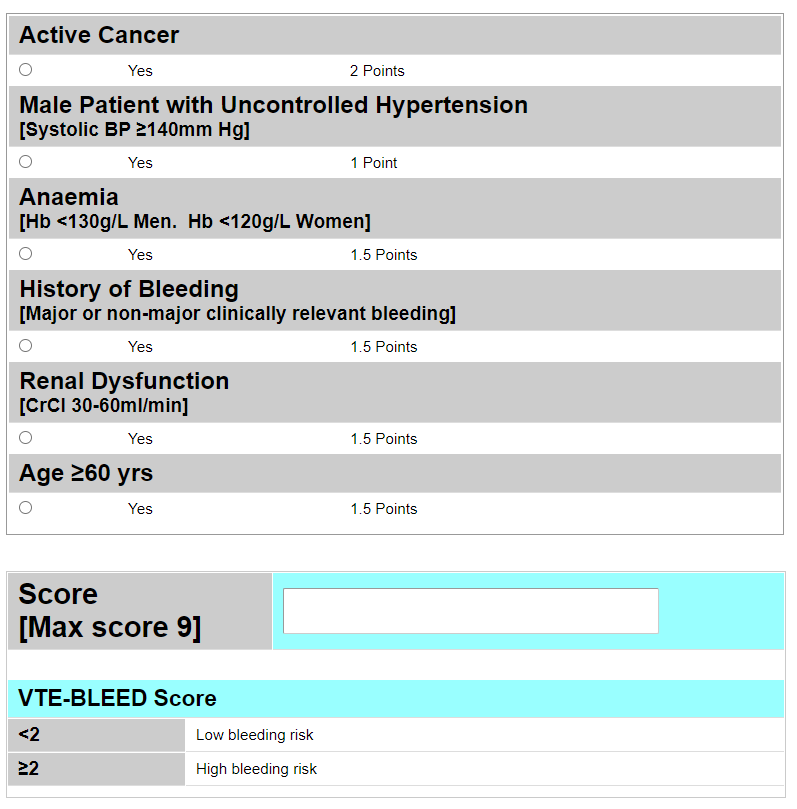 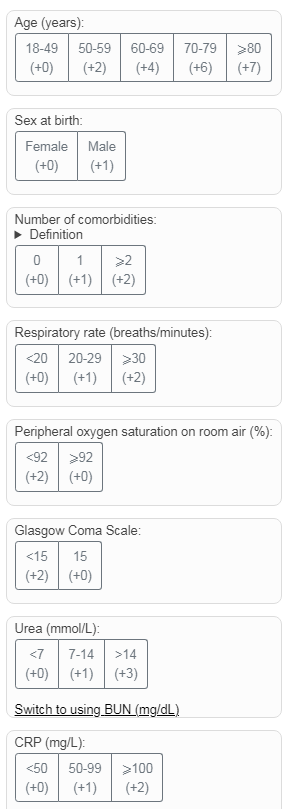 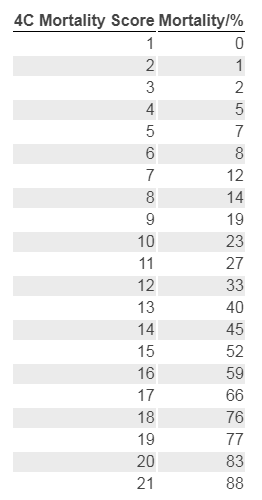 Venothromoembolic Prophylaxis in Covid-19 InfectionIf platelets <50 or deranged clotting discuss with Haematology Mild  ie no O2 requirement- Consider Standard prophylactic dose LMWHModerate/Severe -on O2 but not ventilatory support.	Assess bleeding risk (VTE-BLEED Algorithm -Microguide) 	If Low risk of bleeding (<2): Consider Treatment dose LMWH (weight based)	If High risk of bleeding (≥2): Consider Standard prophylactic dose LMWHSevere & on ventilatory support- Consider Intermediate dosing LMWH (5000units bd) Consider step up to intermediate dosing LMWH (based on weight) if previous on standard prophylaxis	Consider step down to intermediate dosing LMWH (based on weight) if previous on treatment dose	(unless clinical need for full anticoagulation)  	The VTE-BLEED Algorithm (practical-haemostasis.com) https://viewer.microguide.global/guide/1000000295#content,7f081fd3-6d95-403c-b65c-d5d5eb9f92eeIV neutralising Monoclonal Antibodies (see Patient Admission & Management Summary & separate guidance Microguide)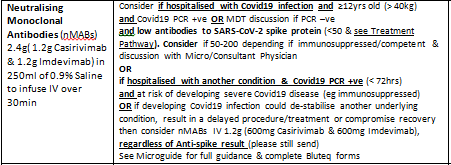 Covid-19 Pneumonia Management Pathway SFT * 